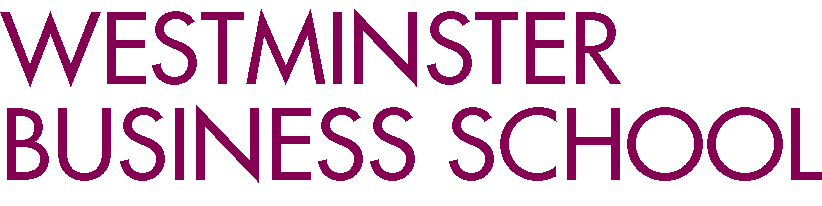 ORIENTATION WEEK MA International Human Resource ManagementCOURSE LEADER WeLCOMECongratulations on being accepted onto the MA International Human Resource Management. My colleagues and I look forward to working with you and we will endeavour to ensure that your time with us will be creative, exciting and fulfilling. During this Orientation Week you will attend a number of sessions that will provide you with the information and resources you will require to begin your studies.  It is essential that you attend each of these sessions to ensure you receive all relevant material, such as your student ID card, module selection and timetable, and details of where to access the resources you will need.  Please bring something with which you can take notes. Best wishes and welcome to University life,Cecilie Bingham, Course Leader FCIPDMA International Human Resource Management Email: c.a.bingham@westminster.ac.ukExtension: 66583HEAD OF SCHOOL WELCOMEA warm welcome to all of you! You are now part of a friendly, supportive and diverse student community in the heart of London, a truly global city. Your course is based in the School of Organisations, Economy and Society (SOES), a constituent part of Westminster Business School. SOES prides itself on offering innovative courses which combine rigorous academic study with a range of practical and evidence-based skills to enable you to operate effectively in a complex and rapidly changing international business environment. We want to work with you to develop the expertise and confidence needed to build a rewarding career, while having a positive and lasting impact on the organisations and broader environment in which you work.  Dr Vincent Rich, Head of SchoolOrganisations, Economy and SocietyEmail: richv@westminster.ac.ukWe very much look forward to seeing you on Thursday 12th September.